February 28, 2019James “Jim” GardinerAlderman-Elect, 45th Ward, City of Chicago5116 W. Irving Park RoadChicago, IL 60641Dear Mr. Gardiner,On behalf of the Board of Directors and membership of Jefferson Park Forward (JPF), we would like to congratulate you on your successful election for alderman of the 45th Ward of Chicago. As you may know, JPF is an incorporated, non-profit 501(c)(3) charity formed in 2016. Per IRS regulations, we do not engage in political action or activity. We are a membership-based neighborhood organization representing approximately 185 dues paying members, with our various social media channels comprised of hundreds more followers. As an organization we have a mission and vision of supporting community and economic development, beautification, the arts and the local business community.Simply, our mission is to revitalize the community, and we know from your campaign that you are aligned with this mission. Our five working committees are structured around this mission and vision, and we would like to continue working with our locally elected officials as needed in a productive partnership to build our community.We sincerely wish to congratulate you again. As you are aware, we still have much to accomplish in the 45th Ward. We want to set the stage for a fruitful partnership as we continue to move our neighborhood forward.Sincerely, 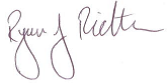 Ryan RichterPresidentJefferson Park Forward